Bulletin d’inscriptionBrevet fédéral de formateur ou formatrice d’adultes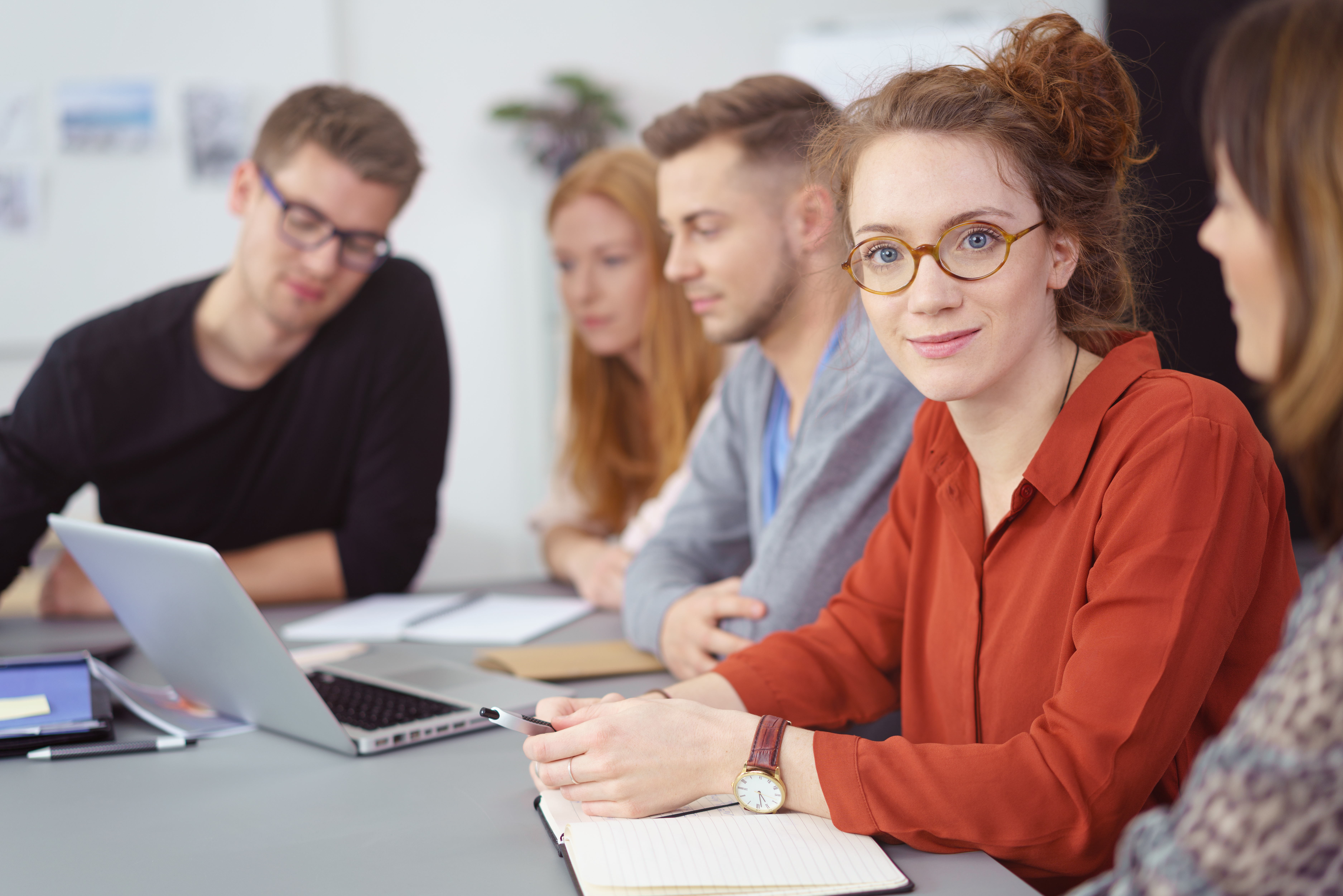 CoordonnÉesNom :	     					Prénom :      Adresse privéeRue :      Code postal/Ville :      Tél. privé : 	     				Tél. mobile :      E-mail :      Adresse professionnelle Employeur :      Fonction professionnelle occupée :      Adresse :      Code postal/Ville :      Tél. professionnel : 	     			E-mail :      Adresse de facturation :  privée ou  professionnelle.Conditions d’admission et pièces à joindre Être détenteur·trice au minimum d’un CFC et avoir au moins 3 ans de pratique professionnelle ou sur dossier Être détenteur·trice du Certificat FSEA ou en avoir les compétences Exercer une activité de formation pendant la durée de la formation Copie du Curriculum vitae Copie d’une pièce d’identité en vue de la saisie des informations utiles pour l’édition du diplôme (prénom, nom, date de naissance, lieu d’origine). Copie des diplômes ou des attestations des formations nécessaires à l’admissionCoût de la formationFrais d’inscription de CHF 100.- pour le dispositif complet ou CHF 100.- par module inscrit séparément et l’accompagnement VAE ;Émoluments de CHF de 8'000.- à 8’400- (y.c, le matériel et la documentation) pour les cinq modules, selon le module à option choisi.Émoluments de CHF 2’100.- pour le module FFA BF-MDAÉmoluments de CHF 2’250.- pour le module FFA BF-MDDÉmoluments de CHF 1’100- pour le module FFA MF-MDIÉmoluments de CHF 1’250.- pour le module FFA BF-MTVÉmoluments de CHF 1’300.- pour le module FFA BF-MA-ELÉmoluments de CHF 1’700.-pour le module FFA BF-MA-GR*Émoluments de CHF 1’300.-pour le module FFA BF-MA-QLÉmoluments de CHF 3’500.-pour le module FFA BF-MDA/MDD (passerelle)Émoluments de CHF 150.- par heure pour l’accompagnement VAE*Les frais d’hébergement et de pension de CHF 800.- sont facturés séparément.choix du parcoursJe m’inscris à la formation continue certifiante pour la session de :       Conception de dispositifs et accompagnement en formation d’adultes (17 crédits ECTS) FFA BF-MDA – Module de développement « accompagnement » (5 crédits ECTS) FFA BF-MDD – Module de développement « didactique » (5 crédits ECTS) FFA BF-MDI – Module d’intégration (2 crédits ECTS) FFA BF-MTV – Module transversal (2 crédits ECTS) FFA BF-MA-EL – Concevoir sur le plan didactique « approfondissement » (3 crédits ECTS) FFA BF-MA-GR – Processus de groupe « approfondissement » (3 crédits ECTS) FFA BF-MA-QL – Procédures de qualification « approfondissement » (3 crédits ECTS) FFA BF-MDA/MDD – Module complémentaire (passerelle) (4 crédits ECTS) Accompagnement dans une procédure de qualification par validation des acquisJe certifie l’exactitude des renseignements ci-dessus et confirme avoir pris connaissance et accepter :l’Ordonnance sur les études de la HEFP ;l’Ordonnance sur les émoluments de la HEFP ;l’Ordonnance sur les mesures disciplinaires à la HEFPCes documents sont disponibles sur le site de la HEFP.Lieu et date :      , le      	 Signature : Par sa signature, le·a participant·e accepte que ses coordonnées professionnelles apparaissent sur les listes distribuées dans le cadre des modules.Merci de retourner le dossier d’admission complet, par courriel à martine.goncerut@hefp.swiss ou par courrier postal à l’attention de Madame Martine Goncerut (HEFP, Case postale 1921000 Lausanne 16 Malley).